INDICAÇÃO Nº 2129/2021Sr. Presidente:O vereador Aldemar Veiga Junior - DEM solicita que seja encaminhado a Exma. Sra. Prefeita Municipal Lucimara Godoy Vilas Boas - PSD a seguinte indicação:Realização de poda da árvore localizada na Rua Campos Salles, defronte ao número 482, Vila São Sebastião.	JUSTIFICATIVA:	Moradores e comerciantes próximos ao local solicitam a execução dos serviços em razão dos riscos de acidente nas redes de transmissão e para melhor segurança dos pedestres, conforme foto anexa. Valinhos, 29 de outubro de 2021ALDEMAR VEIGA JUNIORVereador – DEM 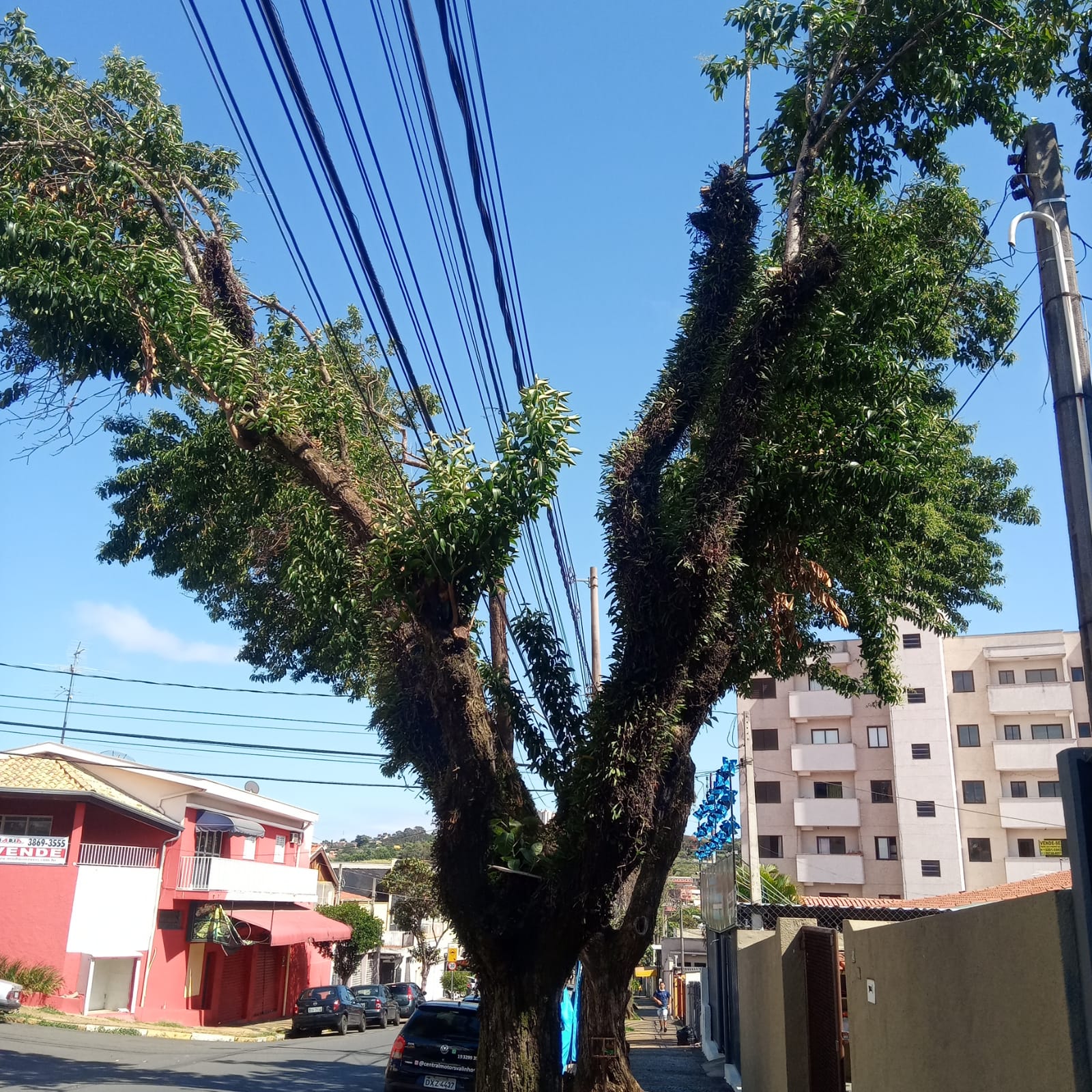 